MINDSZENTKÁLLA   KÖZSÉG ÖNKORMÁNYZATA8282, Mindszentkálla, Petőfi utca 13.MEGHÍVÓMindszentkálla Község Önkormányzata Képviselő-testülete2015. június 2-án  7:30 órátólrendkívüli testületi ülést tart, amelyre tisztelettel  meghívom.Az ülés helye: 8282 Mindszentkálla, Petőfi utca 13.- Önkormányzat  hivatalos helyisége. NAPIRENDI. A Kossuth utca 4. szám alatti ingatlan értékesítéseElőadó: Keszler Gyula, polgármesterMindszentkálla, 2015. június 01.                           Keszler Gyula		                                                                                                   polgármester									  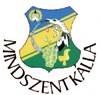 